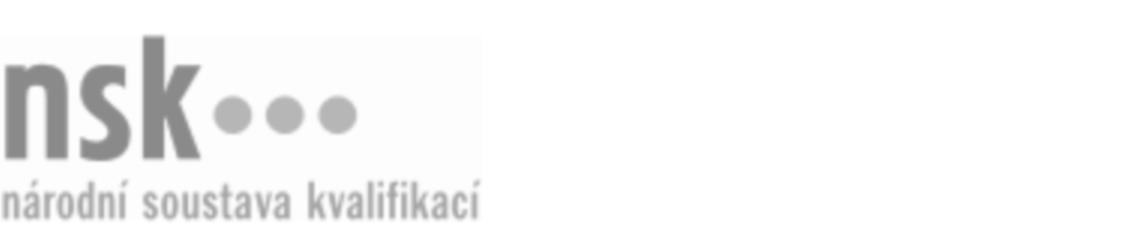 Kvalifikační standardKvalifikační standardKvalifikační standardKvalifikační standardKvalifikační standardKvalifikační standardKvalifikační standardKvalifikační standardBrusič/brusička skla (kód: 28-013-H) Brusič/brusička skla (kód: 28-013-H) Brusič/brusička skla (kód: 28-013-H) Brusič/brusička skla (kód: 28-013-H) Brusič/brusička skla (kód: 28-013-H) Brusič/brusička skla (kód: 28-013-H) Brusič/brusička skla (kód: 28-013-H) Autorizující orgán:Ministerstvo průmyslu a obchoduMinisterstvo průmyslu a obchoduMinisterstvo průmyslu a obchoduMinisterstvo průmyslu a obchoduMinisterstvo průmyslu a obchoduMinisterstvo průmyslu a obchoduMinisterstvo průmyslu a obchoduMinisterstvo průmyslu a obchoduMinisterstvo průmyslu a obchoduMinisterstvo průmyslu a obchoduMinisterstvo průmyslu a obchoduMinisterstvo průmyslu a obchoduSkupina oborů:Technická chemie a chemie silikátů (kód: 28)Technická chemie a chemie silikátů (kód: 28)Technická chemie a chemie silikátů (kód: 28)Technická chemie a chemie silikátů (kód: 28)Technická chemie a chemie silikátů (kód: 28)Technická chemie a chemie silikátů (kód: 28)Týká se povolání:Brusič sklaBrusič sklaBrusič sklaBrusič sklaBrusič sklaBrusič sklaBrusič sklaBrusič sklaBrusič sklaBrusič sklaBrusič sklaBrusič sklaKvalifikační úroveň NSK - EQF:333333Odborná způsobilostOdborná způsobilostOdborná způsobilostOdborná způsobilostOdborná způsobilostOdborná způsobilostOdborná způsobilostNázevNázevNázevNázevNázevÚroveňÚroveňOrientace v normách a v technických a výtvarných podkladech pro výrobu a zpracování sklaOrientace v normách a v technických a výtvarných podkladech pro výrobu a zpracování sklaOrientace v normách a v technických a výtvarných podkladech pro výrobu a zpracování sklaOrientace v normách a v technických a výtvarných podkladech pro výrobu a zpracování sklaOrientace v normách a v technických a výtvarných podkladech pro výrobu a zpracování skla33Volba postupu práce a technologických podmínek při broušení sklaVolba postupu práce a technologických podmínek při broušení sklaVolba postupu práce a technologických podmínek při broušení sklaVolba postupu práce a technologických podmínek při broušení sklaVolba postupu práce a technologických podmínek při broušení skla33Kontrola a posuzování vzhledu a povrchu broušeného sklaKontrola a posuzování vzhledu a povrchu broušeného sklaKontrola a posuzování vzhledu a povrchu broušeného sklaKontrola a posuzování vzhledu a povrchu broušeného sklaKontrola a posuzování vzhledu a povrchu broušeného skla33Broušení výrobků ze sklaBroušení výrobků ze sklaBroušení výrobků ze sklaBroušení výrobků ze sklaBroušení výrobků ze skla33Chemické leštění broušeného sklaChemické leštění broušeného sklaChemické leštění broušeného sklaChemické leštění broušeného sklaChemické leštění broušeného skla33Seřizování, ošetřování, údržba a obsluha strojů, nástrojů a pomůcek pro broušení sklaSeřizování, ošetřování, údržba a obsluha strojů, nástrojů a pomůcek pro broušení sklaSeřizování, ošetřování, údržba a obsluha strojů, nástrojů a pomůcek pro broušení sklaSeřizování, ošetřování, údržba a obsluha strojů, nástrojů a pomůcek pro broušení sklaSeřizování, ošetřování, údržba a obsluha strojů, nástrojů a pomůcek pro broušení skla33Brusič/brusička skla,  28.03.2024 18:44:39Brusič/brusička skla,  28.03.2024 18:44:39Brusič/brusička skla,  28.03.2024 18:44:39Brusič/brusička skla,  28.03.2024 18:44:39Strana 1 z 2Strana 1 z 2Kvalifikační standardKvalifikační standardKvalifikační standardKvalifikační standardKvalifikační standardKvalifikační standardKvalifikační standardKvalifikační standardPlatnost standarduPlatnost standarduPlatnost standarduPlatnost standarduPlatnost standarduPlatnost standarduPlatnost standarduStandard je platný od: 21.10.2022Standard je platný od: 21.10.2022Standard je platný od: 21.10.2022Standard je platný od: 21.10.2022Standard je platný od: 21.10.2022Standard je platný od: 21.10.2022Standard je platný od: 21.10.2022Brusič/brusička skla,  28.03.2024 18:44:39Brusič/brusička skla,  28.03.2024 18:44:39Brusič/brusička skla,  28.03.2024 18:44:39Brusič/brusička skla,  28.03.2024 18:44:39Strana 2 z 2Strana 2 z 2